MATIČNA PLOŠČA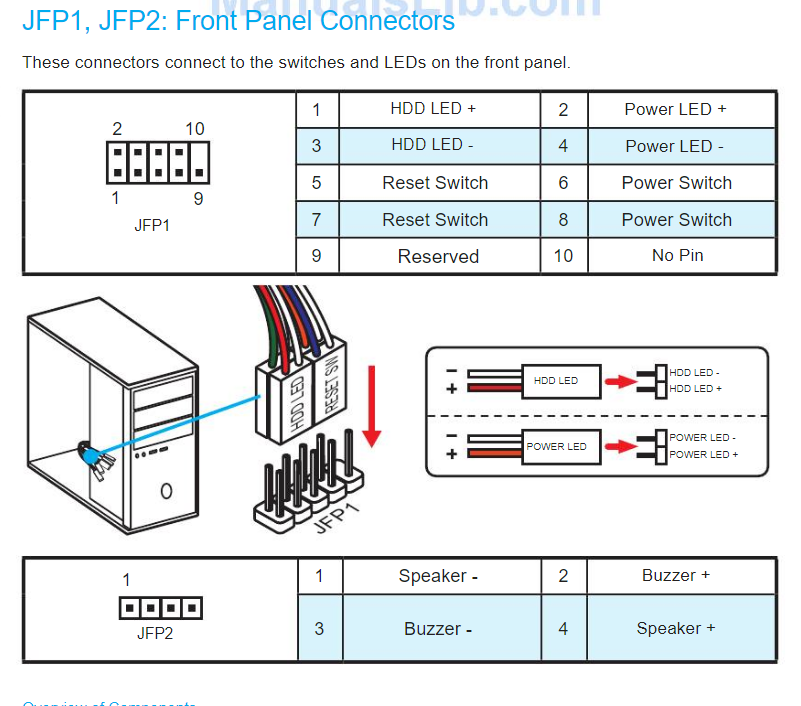 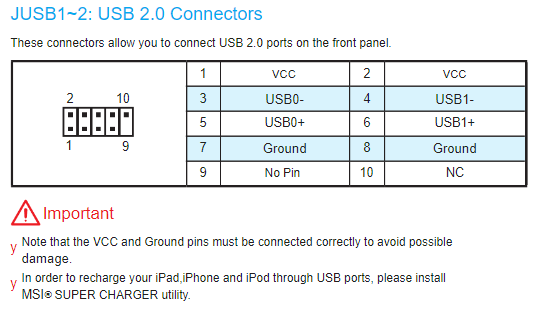 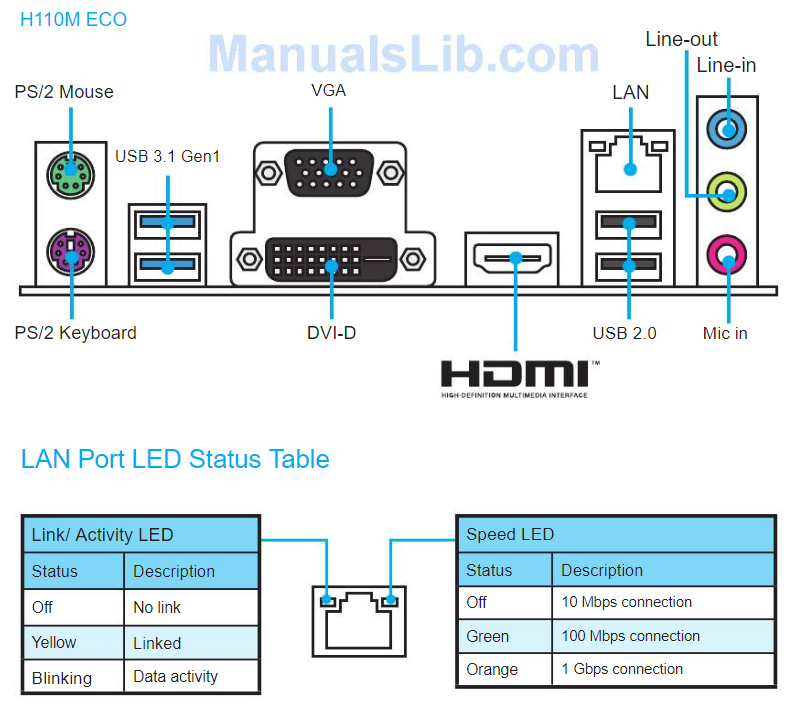 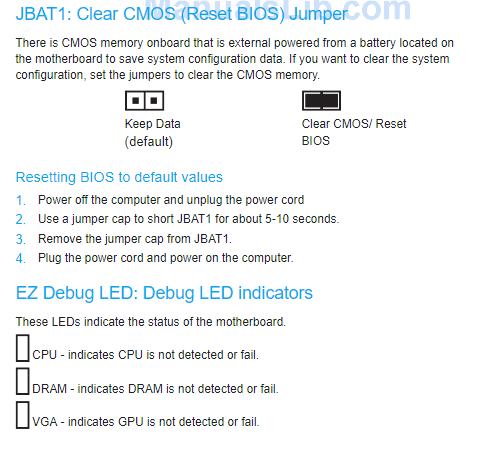 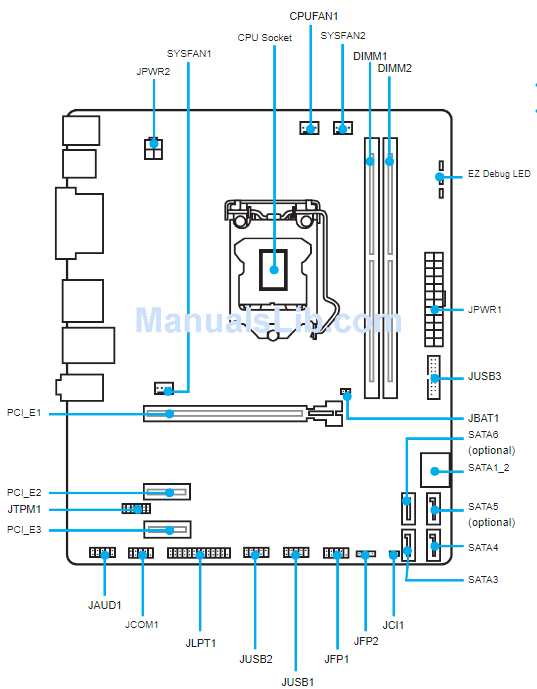 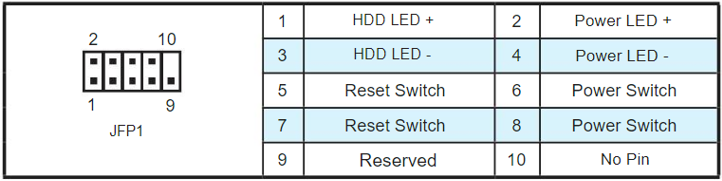 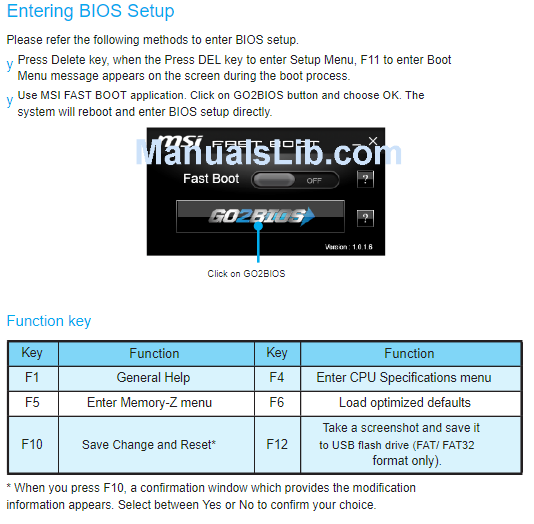 UTP KONEKTOR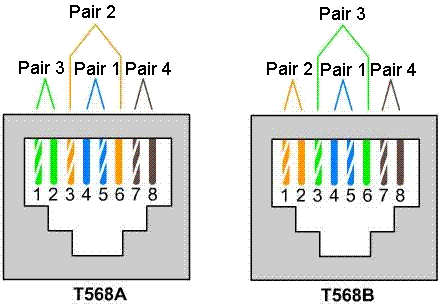 DOLŽINA 1cmROUTERUser manual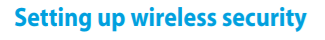 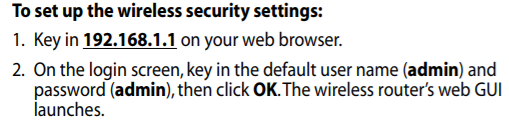 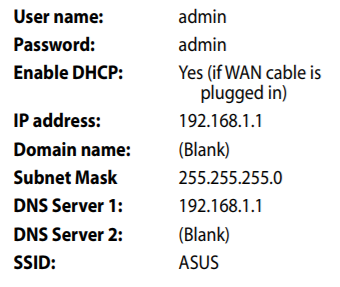 PROGRAMIChrome:   https://www.google.com/chrome/Mozila:     https://www.mozilla.org/sl/firefox/new/Opera:      https://www.opera.com/downloadWinrar:    https://www.win-rar.com/download.html?&L=0 